                                                                       ПРОГРАММА «УМЕЛЫЕ РУЧКИ»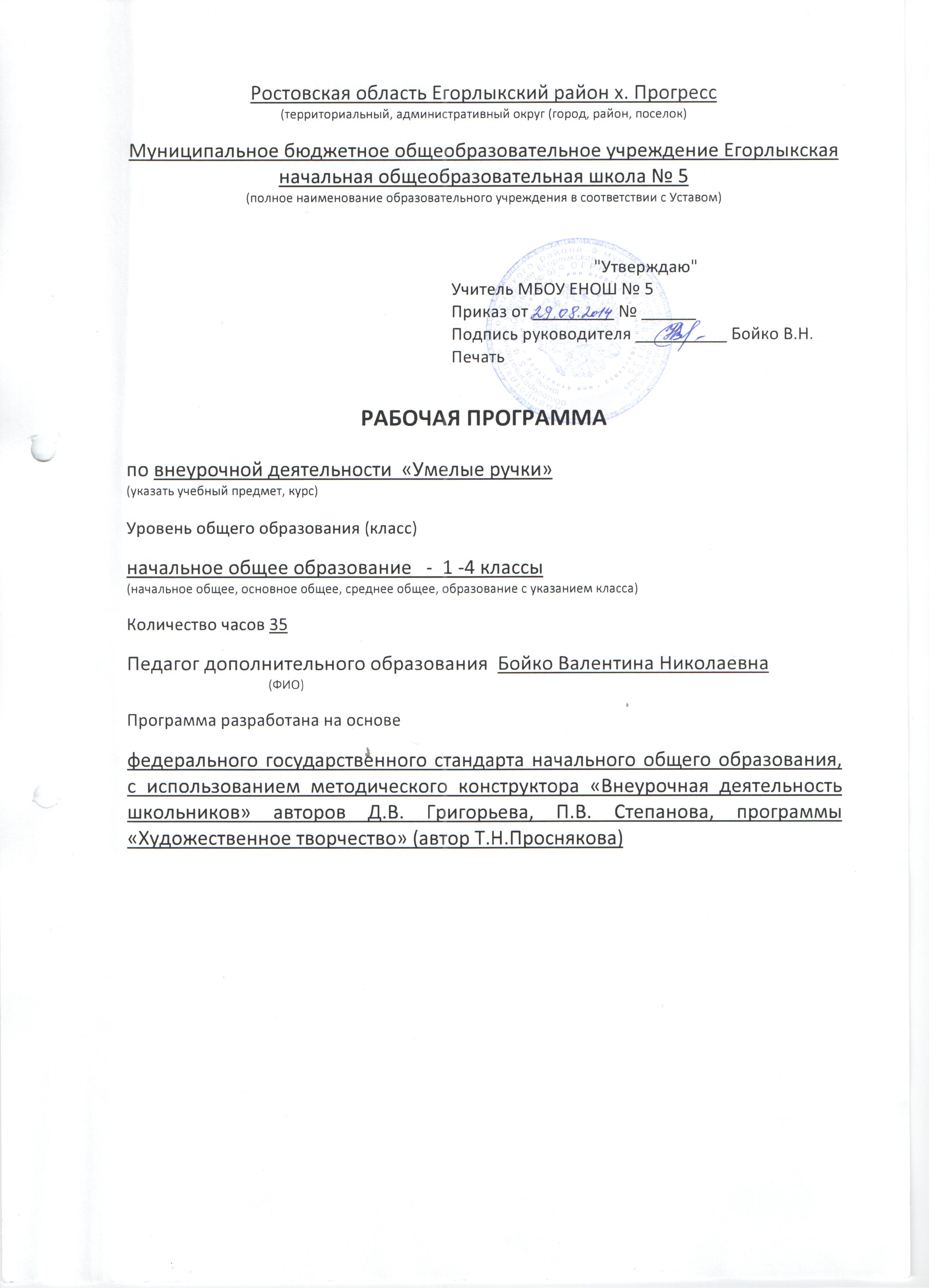 Пояснительная запискаПрограмма «Умелые ручки» разработана  в соответствии с требованиями Федерального государственного образовательного стандарта начального общего образования, утверждённого приказом Министерства образования и науки Российской Федерации от 6 октября 2009 г. № 373, с использованием методического конструктора «Внеурочная деятельность школьников» авторов Д.В. Григорьева, П.В. Степанова, программы «Художественное творчество» (автор Т.Н. Проснякова) В процессе разработки программы главным ориентиром стала цель гармоничного единства личностного, познавательного, коммуникативного и социального развития учащихся, воспитание у них интереса к активному познанию истории материальной культуры и семейных традиций своего и других народов, уважительного отношения к труду. Методологическая основа в достижении целевых ориентиров – реализация системно-деятельностного подхода в начальном обучении, предполагающая активизацию познавательной, художественно-эстетической деятельности каждого учащегося с учетом его возрастных особенностей, индивидуальных потребностей и возможностей. Наряду с реализацией концепции духовно-нравственного воспитания, задачами привития младшим школьникам технологических знаний, трудовых умений и навыков программа «Умелые руки» выделяет и другие приоритетные направления, среди которых: интеграция предметных областей в формировании целостной картины мира и развитии универсальных учебных действий; формирование информационной грамотности современного школьника; развитие коммуникативной компетентности; формирование умения планировать, контролировать и оценивать учебные действия в соответствии с поставленной задачей и условиями ее реализации; использование знаково-символических средств представления информации для создания моделей изучаемых объектов и процессов, схем решения учебных и практических задач; овладение логическими действиями сравнения, анализа, синтеза, обобщения, классификации по родовидовым признакам, установления аналогий и причинно-следственных связей, построения рассуждений, отнесения к известным понятиямАктуальность и практическая значимость программы. Занятия художественной практической деятельностью, по данной программе решают не только задачи художественного воспитания, но и более масштабные – развивают интеллектуально-творческий потенциал ребенка. В силу того, что каждый ребенок является неповторимой индивидуальностью со своими психофизиологическими особенностями и эмоциональными предпочтениями, необходимо предоставить ему как можно более полный арсенал средств самореализации. Освоение множества технологических приемов при работе с разнообразными материалами в условиях простора для свободного творчества помогает детям познать и развить собственные возможности и способности, создает условия для развития инициативности, изобретательности, гибкости мышления.Важное направление в содержании программы «Умелые ручки» уделяется духовно-нравственному воспитанию младшего школьника. На уровне предметного содержания создаются условия для воспитания: патриотизма: через активное познание истории материальной культуры и традиций своего и других народов; трудолюбия, творческого отношения к учению, труду, жизни (привитие детям уважительного отношения к труду, трудовых навыков и умений самостоятельного конструирования и моделирования изделий, навыков творческого оформления результатов своего труда и др.); ценностного отношения к прекрасному, формирования представлений об эстетических ценностях (знакомство обучающихся с художественно-ценными примерами материального мира, восприятие красоты природы, эстетическая выразительность предметов рукотворного мира, эстетика труда, эстетика трудовых отношений в процессе выполнения коллективных художественных проектов); ценностного отношения к природе, окружающей среде (создание из различного материала образов картин природы, животных, бережное отношение к окружающей среде в процессе работы с природным материалом и др.); ценностного отношения к здоровью (освоение приемов безопасной работы с инструментами, понимание детьми необходимости применения экологически чистых материалов, организация здорового созидательного досуга и т.д.). Цель программы: развитие личности обучающихся через творческую деятельность, формирование художественно-творческих способностей детей через обеспечение эмоционально-образного восприятия действительности, развитие эстетических чувств и представлений.Задачи программы:развитие творческих способностей обучающихся;привитие интереса к искусству, развитие познавательной активности детей;воспитание эстетических представлений и трудолюбия, умения наблюдать и выделять характерные черты изготавливаемой поделки;совершенствование трудовых умений и навыков.Общая характеристика программы  В программе реализуются основные задачи, направленные на совершенствование развития, обучения и воспитания подрастающего поколения. Труд обучающихся как на уроках, так и во внеурочное время способствует развитию их восприятия, мышления, играет большую роль в деле воспитания, а также решает задачу профессиональной подготовки.Первый год обучения определяет содержание и характер совместной работы учителя и учащихся по осознанию предстоящей практической деятельности: это анализ конструкции изделия, анализ технологии его изготовления, сведения об устройстве, назначении и правилах безопасной работы инструментами, название используемых материалов и ряда их свойств, подлежащих целенаправленному наблюдению и опытному исследованию.При обсуждении технологии изготовления изделия первоклассники под руководством учителя составляют словесный план, различая только понятия материал и инструмент, поскольку само изготовление будет вестись подконтрольно. Во втором классе руководство учителя распространяется уже на обучение распознаванию способов соединения деталей и их размеров, и оперируют учащиеся не только материальными предметами, но и их графическими изображениями: дети учатся читать простейшие эскизы прямоугольной и круглой заготовки, знакомятся с искусством родного края. Второклассники, уже имеющие существенный опыт выполнения операций в первом классе, самостоятельно составляют технологическую цепочку из карточек по выполнению работы.Условия реализации программыПрограмма кружка «Умелые ручки» разработана для занятий с учащимися 1-4 классов во второй половине дня в соответствии с новыми требованиями ФГОС начального общего образования второго поколения и рассчитана на два года обучения. Общая продолжительность обучения составляет 68 учебных часов практических и теоретических занятий. В первый год обучения - 33 часа, во второй год обучения - 35 часов.Форма реализации программыПриоритет отдается активным формам преподавания. В программе эффективно сочетаются  индивидуальные, групповые и коллективные формы работы.            Практическая работа составляет основную часть времени каждой темы. Она имеет общественно полезную направленность. Состоит из нескольких заданий. На начальном этапе работы – осваивание приёмов – по каждому виду отдельно. Это должны быть небольшие работы по объёму, выполняемые по образцу. Все практические работы кружковцев строятся по принципу от простого к сложному. Они могут быть учебными и творческими. Учебная работа может выполняться по готовому образцу – изделию. При её выполнении учащиеся изучают технологические процессы изготовления изделия, приёмы работы. При выполнении творческих работ предусматривается развитие индивидуальных способностей каждого кружковца в конструкторском, художественном и технологическом исполнении.    	Теоретическая работа включает в себя беседы и пояснения по ходу выполнения работы. Чтобы интерес к теории был устойчивым и глубоким, необходимо развивать его постепенно, излагая теоретический материал по мере необходимости применения его к практике. Он может включать в себя – краткое пояснение руководителя кружка по темам занятий с показом дидактического материала и приёмов работы.Основные методы и технологии  Методы проведения занятий: беседа, игра, практическая работа, наблюдение, коллективные и индивидуальные обсуждения, самостоятельная работа. Методы контроля: консультация, доклад, выступление, выставка, презентация, мини-конференция.Технологии: уровневая дифференциация;проблемное обучение;моделирующая деятельность;поисковая деятельность;информационно-коммуникационные технологии;здоровьесберегающие технологии                                              Содержание программыОсновные содержательные линии программы направлены на личностное развитие учащихся, воспитание у них интереса к различным видам деятельности, получение и развитие определенных профессиональных навыков. Программа дает возможность ребенку, как можно более полно представить себе место, роль, значение и применение материала в окружающей жизни.1 класс (33часа)Работа с бумагой (10 часов)Приобретение начальных технологических знаний о материалах: бумага (писчая, тетрадная, альбомная, белая, цветная); об инструментах и материалах для скрепления (ножницы, клей ПВА); о простейших способах технологической обработки бумаги: сгибание, скручивание, сминание, обрывание, складывание, вырезывание, надрезание; склеивание; плетение (прямое) из бумажных лент; аппликация; простейшие базовые формы техники оригами («треугольник», «змей», «дверь»); об обозначениях в технологической карте: линия отреза, линия сгиба, место нанесения клея, направление складывания, вдавливание.Овладение начальными трудовыми умениями по обработке бумаги: выбор бумаги (по цвету, фактуре, плотности), разметка по линейному рисунку, по сгибу, тетрадной разлиновке, по готовой вспомогательной форме; выкраивание деталей в разворот и из заготовки, сложенной вдвое и вчетверо. Выполнение изделий из бумаги с помощью приемов сминания, обрывания, складывания; художественного вырезывания, плетения; приемы оригами; аппликация; организация рабочего места; коллективная оценка результатов работы.Работа с тканью (10 часов)Приобретение начальных технологических знаний о материалах: ткани из натуральных растительных волокон (хлопчатобумажные, льняные); нитки (швейные, вышивальные, вязальные, штопальные); об инструментах и приспособлениях: ножницы, иглы, булавки; выкройки, игольницы; о способах декоративного оформления изделий из ткани: вышивка, аппликация.Овладение начальными трудовыми умениями по обработке ткани: выбор ткани (по цвету, рисунку, плотности); разметка по шаблону; выкраивание деталей в разворот; выполнение изделий из ткани с помощью скручивания, присборивания, связывания; вышивка швами «вперед иголку» с вариантами «веревочка», «змейка», швом «за иголку», организация рабочего места; практическая работа по технологической карте; коллективная оценка результатов работы.Работа с разными материалами (13 часов)Приобретение начальных технологических знаний о материалах: виды материалов (гипс, металл, древесина, нитки и др.); их  свойства (форма, цвет);; об инструментах и приспособлениях: нити, тесьма, иглы, ножницы; о декоре изделий из разных материалов с помощью плетения, цветных нитей, тесьмы.Овладение начальными трудовыми умениями по обработке разных материалов: приемы заготовки и хранения природных материалов; приемы изготовления изделий с помощью скручивания, связывания, сгибания, нанизывания, наклеивания, склеивания, скрепления на пластилине; практическая работа по технологической карте; коллективная оценка результатов работы.2-4 классы (35 часов)Работа с бумагой (10 часов)Историческая справка о происхождении бумаги. Новые виды бумаги, их свойства и применение. Материалы и приспособления, применяемые при работе с бумагой. Разнообразие техник при работе с бумагой. Условные обозначения. Инструктаж по технике безопасности. Анализ готовых изделий.  Знакомство с технологией работы креповой бумагой. Технология изготовления цветов  из креповой бумаги. Знакомство с плетением из газетных трубочек. Историческая справка о данном виде работы. Технология выполнения данного плетения. Композиционное построение сюжета. Папье-маше. Приемы выполнения. Общие понятия построения объемно-пространственной композиции. Работа с гофрокартоном.     Работа  тканью (10 часов)История куклы. Техника безопасностиИгровые и обереговые куклы. Бабушкины уроки или как самим сделать народную куклу. Правила техники безопасности, ПДД, ППБ.  Куклы – актеры. Разнообразие техники аппликации, а также с различными материалами, используемыми в данном виде прикладного искусства. Оберег -  как субъектом культуры и истории. Традиционные обереги.  Материалы и инструменты. Лента и вышивка. Отделочная лента и тесьма. Инструменты и приспособления. Перевод рисунка. Изготовление бутонов роз. Розы из широких лент, скрученная роза. Роза из присборенной ленты, плиссированная роза. Создание схем узоров. 
Работа с разными материалами (15 часов)Историческая справка о пластилине. Виды пластилина, его свойства и применение. Материалы и приспособления, применяемые при работе с пластилином. Разнообразие техник работ с пластилином.Основные виды бисерного искусства. Техника безопасности. План занятий. Демонстрация изделий. История развития бисероплетения. Использование бисера в народном костюме. Современные направления бисероплетения. Основные приемы бисероплетения, используемые для плетения цветов, листьев, тычинок: параллельное, петельное, низание дугами. Комбинирование приемов. Анализ моделей, схем. Изготовление букета. Инструменты и материалы, необходимые для работы. Организация рабочего места. Правильное положение рук и туловища во время работы. Правила техники безопасности, ППБ.Ожидаемые результаты 		Программа предусматривает достижение трех уровней результатов:Первый уровень результатов  — приобретение школьником социальных знаний (об общественных нормах, устройстве общества, о социально одобряемых и неодобряемых формах поведения в обществе и т. п.), первичного понимания социальной реальности и повседневной жизни. Для достижения данного уровня результатов особое значение имеет взаимодействие ученика со своими учителями  как значимыми для него носителями положительного социального знания и повседневного опыта. 	Второй уровень результатов  — получение школьником опыта переживания и позитивного отношения к базовым ценностям общества (человек, семья, Отечество, природа, мир, знания, труд, культура), ценностного отношения к социальной реальности в целом. Для достижения данного уровня результатов особое значение имеет взаимодействие школьников между собой на уровне класса, школы, то есть   в защищенной, дружественной социальной среде. Именно в такой близкой социальной среде ребёнок получает (или не получает) первое практическое подтверждение приобретённых социальных знаний, начинает их ценить (или отвергает).  Третий уровень результатов  — получение школьником опыта самостоятельного общественного действия. Только в самостоятельном общественном действии, действии в открытом социуме, за пределами дружественной среды школы, для других, зачастую незнакомых людей, которые вовсе не обязательно положительно к нему настроены, юный человек действительно становится (а не просто узнаёт о том, как стать) социальным деятелем, гражданином, свободным человеком. Именно в опыте самостоятельного общественного действия приобретается то мужество, та готовность к поступку, без которых немыслимо существование гражданина и гражданского общества.Планируемые результаты Личностные результатыУ обучающегося будут сформированы: широкая мотивационная основа художественно-творческой деятельности, включающая социальные, учебно-познавательные и внешние мотивы; интерес к новым видам прикладного творчества, к новым способам самовыражения; устойчивый познавательный интерес к новым способам исследования технологий и материалов; адекватное понимания причин успешности/неуспешности творческой деятельностиОбучающийся получит возможность для формирования: внутренней позиции обучающегося на уровне понимания необходимости творческой деятельности, как одного из средств самовыражения в социальной жизни; выраженной познавательной мотивации; устойчивого интереса к новым способам познания; адекватного понимания причин успешности/неуспешности творческой деятельностиМетапредметные результатыРегулятивные универсальные учебные действия Обучающийся научитсяпринимать и сохранять учебно-творческую задачу;учитывать выделенные в пособиях этапы работы; планировать свои действия; осуществлять итоговый и пошаговый контрольадекватно воспринимать оценку учителя; различать способ и результат действия; вносить коррективы в действия на основе их оценки и учета сделанных ошибок; выполнять учебные действия в материале, речи, в уме.Обучающийся получит возможность научиться: проявлять познавательную инициативу; самостоятельно учитывать выделенные учителем ориентиры действия в незнакомом материале; преобразовывать практическую задачу в познавательную; самостоятельно находить варианты решения творческой задачи. Коммуникативные универсальные учебные действия Учащиеся смогут: допускать существование различных точек зрения и различных вариантов выполнения поставленной творческой задачи; учитывать разные мнения, стремиться к координации при выполнении коллективных работ; формулировать собственное мнение и позицию; договариваться, приходить к общему решению; соблюдать корректность в высказываниях; задавать вопросы по существу; использовать речь для регуляции своего действия; контролировать действия партнераОбучающийся получит возможность научиться: учитывать разные мнения и обосновывать свою позицию; с учетом целей коммуникации достаточно полно и точно передавать партнеру необходимую информацию как ориентир для построения действия; владеть монологической и диалогической формой речи;осуществлять взаимный контроль и оказывать партнерам в сотрудничестве необходимую взаимопомощьПознавательные универсальные учебные действия Обучающийся научится: осуществлять поиск нужной информации для выполнения художественно-творческой задачи с использованием учебной и дополнительной литературы в открытом информационном пространстве, в т.ч. контролируемом пространстве Интернет; использовать знаки, символы, модели, схемы для решения познавательных и творческих задач и представления их результатов; высказываться в устной и письменной форме; анализировать объекты, выделять главное; осуществлять синтез (целое из частей); проводить сравнение, классификацию по разным критериям; устанавливать причинно-следственные связи; строить рассуждения об объектеПредметные результатызнать названия и назначение материалов, их элементарные свойства, использование, применение и доступные способы обработки;знать правила организации рабочего места, технику безопасности при работе с колющими, режущими инструментами и нагревательными приборам, правила безопасности труда и личной гигиены при обработке различных материалов;знать приемы разметки (шаблон, линейка, угольник, циркуль);знать применение   бисера в окружающем мире;знать технологию выполнения изделий в технике аппликации;название, назначение, правила пользования ручным инструментом для обработки бумаги, картона, ткани и других материалов; уметь правильно организовать свое рабочее место;уметь пользоваться инструментами ручного труда, применяя приобретенные навыки на практике;уметь работать по шаблону; уметь понимать рисунки, эскизы (определять название детали, материал, из которого она должна быть изготовлена, форму, размеры); Способы проверки ожидаемого результатаВ процессе обучения осуществляется контроль за уровнем знаний и умений обучающихся.  Каждая созданная работа наглядно показывает возможности учащегося. Уровень усвоения программного материала определяется по результатам выполнения практических работ. С каждым ребенком отрабатываются наиболее сложные элементы, здесь необходимо внимательное, чуткое и доброе отношение к маленькому автору. Выбирается дифференцированный подход к обучающемуся, все удачи поощряются, все недочеты тактично и мягко исправляются. Контролируется качество выполнения изделий  по всем разделам с учетом следующих критериев:удовлетворительное качество работы и соответствие ее художественным требованиям;четкое соблюдение последовательности технологических приемов;художественная выразительность и оригинальность  работ.Программа всех разделов кружка  усложняется от занятия к занятию. Постепенно, создавая работы малых или больших форм, выполненные за короткое или длительное время, педагог и сами ребята видят качественный и творческий рост от работы к работе. В связи с этим мы определили критерии, по которым оценивается работа учащихся на различных сроках обучения:аккуратность;четкость выполнения изделия;самостоятельность выполнения;наличие творческого элемента. «Зачёты» за теоретические знания проводятся в виде викторин, кроссвордов, ребусов.Формами подведения итогов работы могут быть: открытые занятия, выставки, творческая защита, самооценка, коллективное обсуждение и др.Итоговая оценка осуществляется в форме демонстрации лучших изделий на занятиях кружка перед одноклассниками и родителями. Лучшие работы отмечаются грамотами, дипломами, подарками.Система контролирующих материалов:Входной контроль – проводится в начале обучения, определяет уровень знаний и творческих способностей ребенка (беседа, тесты).Текущий контроль – проводится на каждом занятии: акцентирование внимания, просмотр работ.Промежуточный  контроль – проводится по окончании изучения отдельных тем: дидактические игры, тестовые задания, защита работ.Итоговый  контроль  –  проводится в конце учебного года, определяет уровень освоения программы (творческие самостоятельные работы).В программе используется гибкая рейтинговая система оценки достижений обучающихся  по определенным критериям:выполнение определённого количества практических работ, когда каждая практическая работа оценивается определенным количеством баллов; подведение итогов в конце каждого полугодия (январь, май); система награждения и поощрения обучающихся, лучшие обучающиеся, набравшие наибольшее количество баллов, награждаются грамотами и призами;организация контроля знаний происходит на основе саморефлексии обучающегося. Рефлексия помогает определить степень достижения поставленной цели, причины их достижения или наоборот, действенность тех или иных способов и методов, а также провести самооценку. Возможные результаты («выходы») проектной деятельности младших школьников:Выставки детских работ. Поделки-сувениры используются в качестве подарков для первоклассников, дошкольников, ветеранов, учителей, родителей и т.д.; оформления школы, класса для проведения праздничных утренников
Материально-техническое обеспечение программы Для реализации программы необходимо следующее оборудование:компьютер медиапроектор Инструменты и приспособления: простой карандаш линейка  ножницы канцелярские с закругленными концами кисточка для клея и красок  иголки швейные  доски для работы с пластилиномМатериалы: пластилинбумага цветная для аппликацийдвухсторонняя цветная бумага для оригами, квилингакартон белый и цветнойткань: ситец однотонный и цветноймешковинасинтепоннитки швейные – белые, черные и цветныешерстяная пряжаклей ПВАватные дискибисер, бусиныпроволокабумага гофрированная, креповая, папироснаякалька
Календарно-тематическое планирование1 год обученияКалендарно-тематическое планирование2 год обученияСписок литературы для педагогаГригорьев, Е. И. «Современные технологии социально  -  культурной деятельности» / Е. И. Григорьев.,  Тамбов, 2004Программа педагога дополнительного образования: От разработки до реализации / Сост. Н. К. Беспятова. – М.: Айрис – пресс, 2003. – 176с. – (Методика).Ерошенков, И.Н. Культурно-досуговая деятельность в современных условия / И. Н. Ерошенков - М.: НГИК, 1994.-32с. Молотобарова, О. С. Кружок изготовления игрушек – сувениров: Пособие для руководителей кружков общеобразоват. шк. и внешк. учереждений. – 2-е изд., дораб. – М.: Просвещение, 1990. – 176 с.: ил.Паньшина, И. Г. Декоративно – прикладное искусство. Мн., 1975.  - 112с., ил.Перевертень, Г. И. Самоделки из разных материалов: Кн.для учителя нач. классов по внеклассной работе. – М.: Просвещение, 1985. – 112с.Примерные программы внеурочной деятельности. Начальное и основное образование/[В. А. Горский, А. А. Тимофеев, Д. В. Смирнов и др.]; под ред. В. А. Горского. – М.: Просвещение, 2010.-111с. – (Стандарты второго поколения).Примерные программы по учебным предметам. Начальная школа. В 2 ч. Ч. 2. – 2-е изд. – М. : Просвещение, 2010. – 232 с. – (Стандарты второго поколения).Список литературы для детейКотова, И. Н. Котова, А. С. Русские обряды и традиции. Народная кукла./ И. Н. Котова, А. С. Котова  –СПб.: «Паритет», 2006. – 240с.+вкл.Носырева, Т. Г. Игрушки и украшения из бисера / Т. Г. Носырева. – М.: Астрель: АСТ, 2006. – 143, [1] с.6 ил. – (Домашняя творческая мастерская).Чернова, Е. В. Пластилиновые картины /е. В. Чернова – Ростов н/Д.: Феникс, 2006. – 48с. – (Город мастеров).Кузьмина Е. В., Четина Е. В. Бисер в интерьере /Е. В. Кузьмина, Е. В. Четина – Ростов н/Д.: Феникс, 2006. – 157 с.: ил., [8] л. Ил. – (Город Мастеров).Ляукина, М. В. Бисер. – М.: АСТ –ПРЕСС, 1999. – 176 с.: ил. – («Основы художественного ремесла»).Р.Гибсон. Поделки. [Текст] // Р.Гибсон. Бумажные цветы.-М.:- Росмэн, 1996.-112с: ил.; М.А.Гусакова “Аппликация”, Просвещение, 1987 г. М.А.Гусакова “Подарки и игрушки своими руками”, ТЦ "Сфера", 1999 г. Н.С.Ворончихин “Сделай сам из бумаги” Н.В. Волкова, Е.Г. Жадько «100 замечательных поделок из всякой всячины», Росто-на-Дону, 2009 г. Интернет-ресурс: http://stranamasterov.ru № п/пРаздел, темаДатаДатаДата№ п/пРаздел, темаПо плануфактОборудование1 четверть – 9 часов1 четверть – 9 часов1 четверть – 9 часов1 четверть – 9 часов1 четверть – 9 часов1 четверть – 9 часов1 четверть – 9 часов1Введение. Знакомство с коллективом. Краткая программа курса. История возникновения бумагопластики. Сведения о материалах, инструментах и приспособлениях. Знакомство с техникой работ с использованием мятой бумаги.Способы декоративного оформления работ. Инструктаж по технике безопасности.03.09Ножницы, цветная бумага, гофрированная бумага.2Знакомство с техникой работ с использованием мятой бумаги.Конструирование поделок из плоской формы. Техника безопасности.10.0917.09Ножницы, цветная бумага, гофрированная бумага.3Конструирование поделок из плоской формы. Способы соединения плоских деталей. Последовательность выполнения работы. Благоприятные цветовые сочетания. Изготовление цветов из полос бумаги. 24.0901.1008.10Ножницы, цветная бумага.4 Конструирование поделок из материалов объемной формы. Понятие объема, целостности. Развертка геометрических фигур. 15.1022.1029.10Ножницы, цветная бумага, цветной картон.2 четверть- 7 часов2 четверть- 7 часов2 четверть- 7 часов2 четверть- 7 часов2 четверть- 7 часов2 четверть- 7 часов2 четверть- 7 часов5Конструирование поделок из материалов объемной формы. Основные линии чертежа. Понятие симметрии.12.1119.11Ножницы, цветная бумага, цветной картон, клей.6Конструирование поделок из материалов объемной формы. Изготовление поделок из спичечных  коробков.26.1103.12Спичечные коробки, клей, кисточки.7Конструирование поделок из материалов объемной формы. Композиционные навыки. Изготовление макета села. Конструирование поделок из материалов объемной формы.10.1217.1224.12Ножницы, цветная бумага, цветной картон, клей.3 четверть – 9 часов3 четверть – 9 часов3 четверть – 9 часов3 четверть – 9 часов3 четверть – 9 часов3 четверть – 9 часов3 четверть – 9 часов8Кручение. Знакомство с техникой. Виды закруток. Изготовление персонажей сказок14.0121.01Ножницы, пряжа, нитки.9Художественное моделирование из различных материалов. Основные виды бисерного искусства. Демонстрация изделий. Изготовления брелока 28.0104.02Бисер, проволока.10Основные способы бисероплетения: параллельное, петельное. Изготовление бабочки, ангела, стрекозы.11.0225.02Бисер, проволока11История куклы, техника безопасности при работе с тканью, иглой, ножницами. Игровые и обереговые куклы.  Пальчиковые куклы.04.0311.0318.03Ткань, ножницы, иглы, нитки.4 четверть – 8 часов4 четверть – 8 часов4 четверть – 8 часов4 четверть – 8 часов4 четверть – 8 часов4 четверть – 8 часов4 четверть – 8 часов12История куклы, техника безопасности при работе с тканью, иглой, ножницами. Игровые и обереговые куклы.  Пальчиковые куклы01.0408.0415.0422.04Ткань, ножницы, иглы, нитки.13Участие в выставках. Выполнение несложных композиций на основе законов композиционного построения с использованием освоенных технологических приемов.29.0406.0513.0520.05Итого:Итого:33 ч№ п/пРаздел, темаДатаДатаДата№ п/пРаздел, темапо плануфактоборудование1 четверть- 9 часов1 четверть- 9 часов1 четверть- 9 часов1 четверть- 9 часов1 четверть- 9 часов1 четверть- 9 часов1 четверть- 9 часов1Введение. Краткая программа курса. Сведения о материалах, инструментах и приспособлениях. Знакомство с техникой работ с использованием гофрированной, креповой, папиросной бумаги.Способы декоративного оформления работ. Инструктаж по технике безопасности.03.09Ножницы, цветная бумага, гофрированная бумага.2Знакомство с техникой работ с использованием гофрированной, креповой, папиросной бумаги.Изготовление цветов из бумаги. Техника безопасности.10.0917.09Ножницы, цветная бумага, гофрированная бумага.3Изготовление цветов из бумаги. Демонстрация различных способов конструирования деталей. Приемы продавливания, тиснения. Сгибание. Составление панно.24.0901.10Ножницы, цветная бумага, гофрированная бумага.4Знакомство с техникой квиллинг. Последовательность выполнения работы. Благоприятные цветовые сочетания. Изготовление цветов из полос бумаги. Изготовление бабочек из полос бумаги.08.1015.10Ножницы, цветная бумага,5Папье-маше. Знакомство с техникой. Способы оклеивания. Инструменты и приспособления. Изготовление кукол для настольного театра. 22.1029.10Ножницы, цветная бумага, клей, кисточки, краски.2 четверть- 7 часов2 четверть- 7 часов2 четверть- 7 часов2 четверть- 7 часов2 четверть- 7 часов2 четверть- 7 часов2 четверть- 7 часов6Знакомство с техникой плетения из газетных трубочек. Сведения о материалах и приспособлениях. Способы кручения, виды переплетений. Изготовление стилизованных фигурок животных.12.1119.11Газеты, ножницы, клей, кисточки.7Плетение из газетных трубочек. Способы удлинения трубочек. Изготовление панно  «Рыбное богатство»26.1103.12Газеты, ножницы, клей, кисточки.8Плетение из газетных трубочек. Изготовление подставок под горячее.10.1217.12.24.12Газеты, ножницы, клей, кисточки.3 четверть- 10 часов3 четверть- 10 часов3 четверть- 10 часов3 четверть- 10 часов3 четверть- 10 часов3 четверть- 10 часов3 четверть- 10 часов8Знакомство с гофрокартоном. Свойства материала. Виды изделий. Изготовление пасхального яйца.14.0121.01Гофрокартон, ножницы, клей, кисточки9Виды и свойства тканей. Инструменты и приспособления для работы с тканью. Техника безопасности. Народная кукла. Изготовление куклы «закрутки»28.0104.0211.02Ткань, нитки, иголки.10Технология изготовления бесшовных кукол. Изготовление куклы «Северная берегиня». Изготовление куклы Домовой18.0225.02Ткань, нитки.11Лента и вышивка. Отделочная лента и тесьма. Инструменты и приспособления. Перевод рисунка. Изготовление бутонов роз. Розы из широких лент, скрученная роза. Роза из присборенной ленты, плиссированная роза.04.0311.0318.03Ленты, тесьма, ножницы, нитки, иголки.4 четверть - 9 часов4 четверть - 9 часов4 четверть - 9 часов4 четверть - 9 часов4 четверть - 9 часов4 четверть - 9 часов4 четверть - 9 часов12Основные приемы бисероплетения, используемые для плетения цветов, листьев, тычинок: параллельное, петельное, низание дугами. Комбинирование приемов. Анализ моделей, схем. Изготовление букета01.0408.0415.0422.0429.0406.0513.05Бисер, проволока13Участие в выставках. Выполнение несложных композиций на основе законов композиционного построения с использованием освоенных технологических приемов.20.0527.05Итого:Итого:35 ч